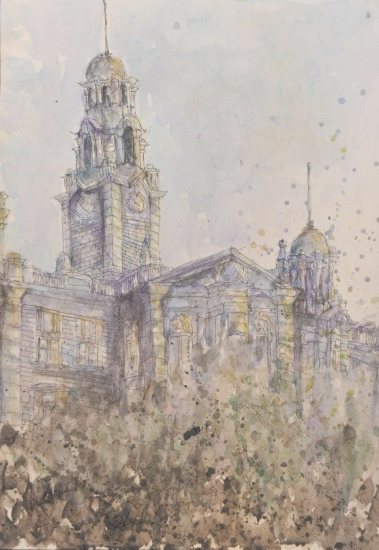 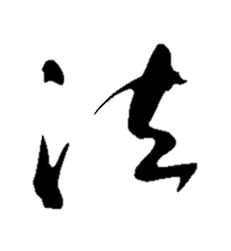 王佩芬博士上海社會科學院法學研究所香港法律教育基金訪問學者日期: 2017年5月10日 (星期三)時間: 下午1:30 至  2:30地點: 香港大學 鄭裕彤教學樓8樓825室(語言: 普通話)